Okulary przeciwsłoneczne - wakacyjny must have!Wakacje zbliżają się wielkimi krokami, a wraz z nimi lepsze samopoczucie, relaks, plaża i dużo słońca. Biorąc pod uwagę to ostatnie warto już teraz pomyśleć o odpowiedniej ochronie naszych oczu. Sprawdź dlaczego okulary przeciwsłoneczne są tak ważnym dodatkiem, którego nie może zabraknąć podczas letnich dni!Ochrona przed szkodliwymi promieniamiOkulary przeciwsłoneczne, jak sama nazwa wskazuje mają na celu ochronę oczu przed szkodliwymi promieniami słonecznymi. Od tradycyjnych okularów korekcyjnych różnią się one rodzajem szkieł, które w tym przypadku są przyciemnione oraz posiadają odpowiedni filtr, chroniący oko przed mocnym światłem. Warto zadbać o to, aby tego typu dodatek towarzyszył nam przez całe lato i skutecznie chronił nasz wzrok, który jest jednym z najważniejszych zmysłów.Rodzaje okularów przeciwsłonecznychOprócz tego, że okulary przeciwsłoneczne stanowią niezwykle ważną ochronę dla oczu jest to również doskonały dodatek do naszych letnich stylizacji. Bowiem żadna z nas nie wyobraża sobie swojej garderoby bez przynajmniej kilku modeli okularów. Na rynku istnieje bardzo duży wybór tego typu produktów. Można znaleźć między innymi klasyczne aviatory, okrągłe lennonki, szałowe clubmastery, okulary "kocie", tzw. "muchy" oraz wiele innych, wśród których każda kobieta jest w stanie wybrać model dopasowany do swojego gustu.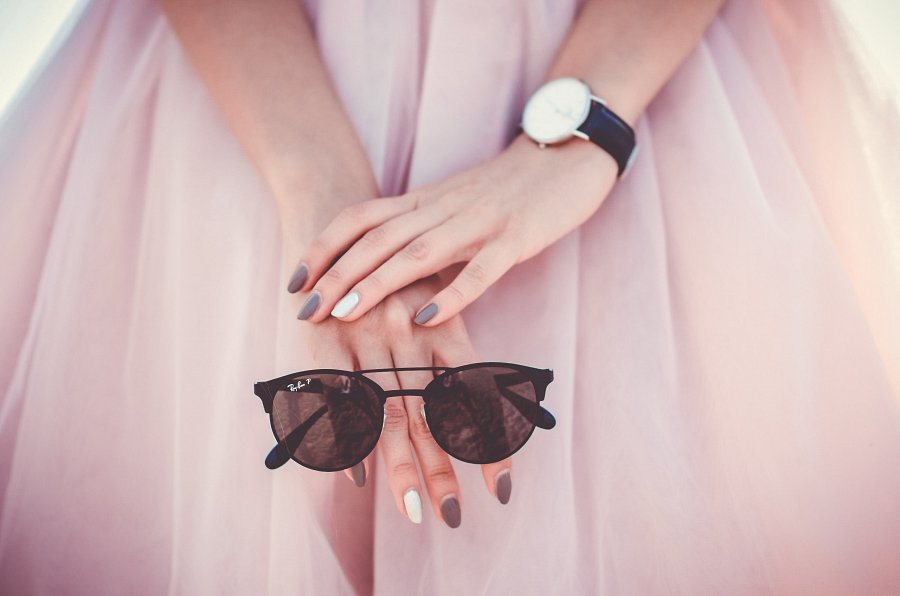 Nasz sklep internetowy oferuje szeroki wybór okularów przeciwsłonecznych w atrakcyjnych cenach! Zapraszamy do zapoznania się z naszą ofertą!